ΕΛΛΗΝΙΚΗ ΔΗΜΟΚΡΑΤΙΑ                                                                                                                  ΥΠΗΡΕΣΙΑΝΟΜΟΣ ΛΑΚΩΝΙΑΣ                                                                                                                    ΑΣΦΑΛΙΣΗ ΟΧΗΜΑΤΩΝΔΗΜΟΣ ΣΠΑΡΤΗΣ                                                                        Δ/ΝΣΗ ΟΙΚΟΝΟΜΙΚΩΝ ΥΠΗΡΕΣΙΩΝ                                       ΤΜΗΜΑ ΠΡΟΜΗΘΕΙΩΝ & ΕΡΓΑΣΙΩΝ     ΠΡΟΫΠΟΛΟΓΙΣΜΟΣ:  20.333,00   €  CPV: 66512100-3ΕΝΤΥΠΟ ΠΡΟΣΦΟΡΑΣ ΣΤΟΙΧΕΙΑ ΟΙΚΟΝΟΜΙΚΟΥ ΦΟΡΕΑΟ κατωτέρω υπογράφων, δηλώνω υπεύθυνα ότι : α) Το έντυπο οικονομικής προσφοράς μας, είναι αυτό που συντάχθηκε από την Αναθέτουσα Αρχή, χωρίς καμία τροποποίηση. β) Η προσφορά αυτή ισχύει για 90 ημέρες από την υποβολή στο Δήμο. γ) Οι αναγραφόμενες τιμές θα παραμείνουν αμετάβλητες ως την ολοκλήρωση της σύμβασης. δ) Λάβαμε γνώση των προδιαγραφών των προς υλοποίηση υπηρεσιών  τις οποίες αποδεχόμαστε χωρίς επιφύλαξη. ε) Η καθαρή αξία συμπεριλαμβάνει τις νόμιμες κρατήσεις .                                 Σπάρτη,………../…………../2018                                               Ο Προσφέρων                                        (Σφραγίδα& υπογραφή)ΕΠΩΝΥΜΙΑ Α.Φ.Μ. ΕΔΡΑ ΣΤΟΙΧΕΙΑ ΕΠΙΚΟΙΝΩΝΙΑΣ (τηλέφωνο, FAX & e-mail ΣΤΟΙΧΕΙΑ ΕΠΙΚΟΙΝΩΝΙΑΣ (τηλέφωνο, FAX & e-mail Α Π Ο Ρ Ρ Ι Μ Μ Α Τ Ο Φ Ο Ρ ΑΑ Π Ο Ρ Ρ Ι Μ Μ Α Τ Ο Φ Ο Ρ ΑΑ Π Ο Ρ Ρ Ι Μ Μ Α Τ Ο Φ Ο Ρ ΑΑ Π Ο Ρ Ρ Ι Μ Μ Α Τ Ο Φ Ο Ρ ΑΑ Π Ο Ρ Ρ Ι Μ Μ Α Τ Ο Φ Ο Ρ ΑΑ Π Ο Ρ Ρ Ι Μ Μ Α Τ Ο Φ Ο Ρ ΑΑ Π Ο Ρ Ρ Ι Μ Μ Α Τ Ο Φ Ο Ρ ΑΑ Π Ο Ρ Ρ Ι Μ Μ Α Τ Ο Φ Ο Ρ ΑΑ Π Ο Ρ Ρ Ι Μ Μ Α Τ Ο Φ Ο Ρ ΑΑ Π Ο Ρ Ρ Ι Μ Μ Α Τ Ο Φ Ο Ρ ΑΑ Π Ο Ρ Ρ Ι Μ Μ Α Τ Ο Φ Ο Ρ ΑΑ/Α ΠΕΡΙΓΡΑΦΗΕΡΓΟΣΤΑΣΙΟ ΚΑΤΑΣΚΕΥΗΣ/ΜΟΝΤΕΛΟΑΡΙΘΜΟΣ ΚΥΚΛΟΦΟΡΙΑΣ/ΕΤΟΣ 1ης ΚΥΚΛΟΦΟΡΙΑΣΑΡΙΘΜΟΣ ΚΥΚΛΟΦΟΡΙΑΣ/ΕΤΟΣ 1ης ΚΥΚΛΟΦΟΡΙΑΣΚΑΥΣΙΜΟΚΑΥΣΙΜΟΙΣΧΥΣ ΚΙΝΗΤ.  ΙΣΧΥΣ ΚΙΝΗΤ.  ΥΠΗΡΕΣΙΑ ΠΟΥ ΕΞΥΠΗΡΕΤΕΙΥΠΗΡΕΣΙΑ ΠΟΥ ΕΞΥΠΗΡΕΤΕΙΠΟΣΟ ΣΕ ΕΥΡΩ1ΑΠΟΡΡΙΜΜΑΤΟΦΟΡΟVOLVO/ FEΚΗΗ4337/2010ΚΗΗ4337/2010ΠΕΤΡΕΛΑΙΟΠΕΤΡΕΛΑΙΟ43 ΗΡ43 ΗΡΚΑΘΑΡΙΟΤΗΤΑΚΑΘΑΡΙΟΤΗΤΑ2ΑΠΟΡΡΙΜΜΑΤΟΦΟΡΟΜΑΝ/  TMGΚΗΗ4336/2010ΚΗΗ4336/2010ΠΕΤΡΕΛΑΙΟΠΕΤΡΕΛΑΙΟ42 ΗΡ42 ΗΡΚΑΘΑΡΙΟΤΗΤΑΚΑΘΑΡΙΟΤΗΤΑ3ΑΠΟΡΡΙΜΜΑΤΟΦΟΡΟVOLVO/ FMFH 42RL.1  E4 2XLΚΗΙ2377/2008ΚΗΙ2377/2008ΠΕΤΡΕΛΑΙΟΠΕΤΡΕΛΑΙΟ56 ΗΡ56 ΗΡΚΑΘΑΡΙΟΤΗΤΑΚΑΘΑΡΙΟΤΗΤΑ4ΑΠΟΡΡΙΜΜΑΤΟΦΟΡΟMERCEDES/ 1523ΚΗΥ2429/1999ΚΗΥ2429/1999ΠΕΤΡΕΛΑΙΟΠΕΤΡΕΛΑΙΟ38 ΗΡ38 ΗΡΚΑΘΑΡΙΟΤΗΤΑΚΑΘΑΡΙΟΤΗΤΑ5ΑΠΟΡΡΙΜΜΑΤΟΦΟΡΟIVECO SPA/ A1AF11ΚΗΙ2373/2007ΚΗΙ2373/2007ΠΕΤΡΕΛΑΙΟΠΕΤΡΕΛΑΙΟ35 ΗΡ35 ΗΡΚΑΘΑΡΙΟΤΗΤΑΚΑΘΑΡΙΟΤΗΤΑ6ΑΠΟΡΡΙΜΜΑΤΟΦΟΡΟΜΑΝ/ TGM15240 4X2 BLΚΗΙ2393/2008ΚΗΙ2393/2008ΠΕΤΡΕΛΑΙΟΠΕΤΡΕΛΑΙΟ42 ΗΡ42 ΗΡΚΑΘΑΡΙΟΤΗΤΑΚΑΘΑΡΙΟΤΗΤΑ7ΑΠΟΡΡΙΜΜΑΤΟΦΟΡΟMERCEDES/1523ΚΗY2434/1999ΚΗY2434/1999ΠΕΤΡΕΛΑΙΟΠΕΤΡΕΛΑΙΟ38 ΗΡ38 ΗΡΚΑΘΑΡΙΟΤΗΤΑΚΑΘΑΡΙΟΤΗΤΑ8ΑΠΟΡΡΙΜΜΑΤΟΦΟΡΟMERCEDES/ 1523ΚΗΥ2436/1999ΚΗΥ2436/1999ΠΕΤΡΕΛΑΙΟΠΕΤΡΕΛΑΙΟ38 ΗΡ38 ΗΡΚΑΘΑΡΙΟΤΗΤΑΚΑΘΑΡΙΟΤΗΤΑ9ΑΠΟΡΡΙΜΜΑΤΟΦΟΡΟΜΑΝ/  TGL03ΚΗΙ2376/2007ΚΗΙ2376/2007ΠΕΤΡΕΛΑΙΟΠΕΤΡΕΛΑΙΟ28 ΗΡ28 ΗΡΚΑΘΑΡΙΟΤΗΤΑΚΑΘΑΡΙΟΤΗΤΑ10ΑΠΟΡΡΙΜΜΑΤΟΦΟΡΟΜΑΝ/  15255ΚΗΙ2356/2006ΚΗΙ2356/2006ΠΕΤΡΕΛΑΙΟΠΕΤΡΕΛΑΙΟ41 ΗΡ41 ΗΡΚΑΘΑΡΙΟΤΗΤΑΚΑΘΑΡΙΟΤΗΤΑ11ΑΠΟΡΡΙΜΜΑΤΟΦΟΡΟMERCEDES/ 1523ΚΗΥ2431/1999ΚΗΥ2431/1999ΠΕΤΡΕΛΑΙΟΠΕΤΡΕΛΑΙΟ38 ΗΡ38 ΗΡΚΑΘΑΡΙΟΤΗΤΑΚΑΘΑΡΙΟΤΗΤΑ12ΑΠΟΡΡΙΜΜΑΤΟΦΟΡΟPIAGGIO/ PORTERΚΗΙ2305/2001ΚΗΙ2305/2001ΠΕΤΡΕΛΑΙΟΠΕΤΡΕΛΑΙΟ9 ΗΡ9 ΗΡΚΑΘΑΡΙΟΤΗΤΑΚΑΘΑΡΙΟΤΗΤΑ13ΑΠΟΡΡΙΜΜΑΤΟΦΟΡΟIVECOKHH4328/2010KHH4328/2010ΠΕΤΡΕΛΑΙΟΠΕΤΡΕΛΑΙΟ35ΗΡ35ΗΡΚΑΘΑΡΙΟΤΗΤΑΚΑΘΑΡΙΟΤΗΤΑ14ΑΠΟΡΡΙΜΜΑΤΟΦΟΡΟDAF/ FA45150C10ΚΗΥ2395/1996ΚΗΥ2395/1996ΠΕΤΡΕΛΑΙΟΠΕΤΡΕΛΑΙΟ35 HP35 HPΚΑΘΑΡΙΟΤΗΤΑΚΑΘΑΡΙΟΤΗΤΑΜ Η Χ Α Ν Η Μ Α Τ Α   Ε Ρ Γ Ο ΥΜ Η Χ Α Ν Η Μ Α Τ Α   Ε Ρ Γ Ο ΥΜ Η Χ Α Ν Η Μ Α Τ Α   Ε Ρ Γ Ο ΥΜ Η Χ Α Ν Η Μ Α Τ Α   Ε Ρ Γ Ο ΥΜ Η Χ Α Ν Η Μ Α Τ Α   Ε Ρ Γ Ο ΥΜ Η Χ Α Ν Η Μ Α Τ Α   Ε Ρ Γ Ο ΥΜ Η Χ Α Ν Η Μ Α Τ Α   Ε Ρ Γ Ο ΥΜ Η Χ Α Ν Η Μ Α Τ Α   Ε Ρ Γ Ο ΥΜ Η Χ Α Ν Η Μ Α Τ Α   Ε Ρ Γ Ο ΥΜ Η Χ Α Ν Η Μ Α Τ Α   Ε Ρ Γ Ο ΥΜ Η Χ Α Ν Η Μ Α Τ Α   Ε Ρ Γ Ο Υ Α/Α ΠΕΡΙΓΡΑΦΗΕΡΓΟΣΤΑΣΙΟ ΚΑΤΑΣΚΕΥΗΣ/ΜΟΝΤΕΛΟΕΡΓΟΣΤΑΣΙΟ ΚΑΤΑΣΚΕΥΗΣ/ΜΟΝΤΕΛΟΑΡΙΘΜΟΣ ΚΥΚΛΟΦΟΡΙΑΣ/ΕΤΟΣ 1ης ΚΥΚΛΟΦΟΡΙΑΣΑΡΙΘΜΟΣ ΚΥΚΛΟΦΟΡΙΑΣ/ΕΤΟΣ 1ης ΚΥΚΛΟΦΟΡΙΑΣΚΑΥΣΙΜΟΚΑΥΣΙΜΟΙΣΧΥΣ ΚΙΝΗΤ.  ΙΣΧΥΣ ΚΙΝΗΤ.  ΥΠΗΡΕΣΙΑ ΠΟΥ ΕΞΥΠΗΡΕΤΕΙ1ΓΕΩΡΓΙΚΟΣ ΕΛΚΥΣΤΗΡΑΣLABORGHINI/ 774-80 NDTLABORGHINI/ 774-80 NDTΑΜ56503/2005ΑΜ56503/2005ΠΕΤΡΕΛΑΙΟΠΕΤΡΕΛΑΙΟ80,24CV80,24CVΛΟΙΠΕΣ ΥΠΗΡΕΣΙΕΣ2ΓΕΩΡΓΙΚΟΣ ΕΛΚΥΣΤΗΡΑΣSAME DEUTZ-FAHR S.P.A. /LABORGHINI  R3 EVO 100SAME DEUTZ-FAHR S.P.A. /LABORGHINI  R3 EVO 100ΑΜ57357/2010ΑΜ57357/2010ΠΕΤΡΕΛΑΙΟΠΕΤΡΕΛΑΙΟ98,60 HP98,60 HPΛΟΙΠΕΣ ΥΠΗΡΕΣΙΕΣ3ΓΕΩΡΓΙΚΟΣ ΕΛΚΥΣΤΗΡΑΣSAME DEUTZSAME DEUTZΑΜ57144/2008ΑΜ57144/2008ΠΕΤΡΕΛΑΙΟΠΕΤΡΕΛΑΙΟ95,88 HP95,88 HPΛΟΙΠΕΣ ΥΠΗΡΕΣΙΕΣ4ΓΕΩΡΓΙΚΟΣ ΕΛΚΥΣΤΗΡΑΣCHN  HOLDNGS.S./CASE QUANTUM 9SC (JBDR48)CHN  HOLDNGS.S./CASE QUANTUM 9SC (JBDR48)ΑΜ57315/2009ΑΜ57315/2009ΠΕΤΡΕΛΑΙΟΠΕΤΡΕΛΑΙΟ96,60 HP96,60 HPΛΟΙΠΕΣ ΥΠΗΡΕΣΙΕΣ5ΕΚΣΚΑΦΕΑΣ ΦΟΡΤΩΤΗΣJCB/ 3CXM4TJCB/ 3CXM4TΜΕ50396/2002ΜΕ50396/2002ΠΕΤΡΕΛΑΙΟΠΕΤΡΕΛΑΙΟ93 HP  93 HP  ΛΟΙΠΕΣ ΥΠΗΡΕΣΙΕΣ6ΕΚΣΚΑΦΕΑΣ ΦΟΡΤΩΤΗΣKOMATSU/ WB93 R-2KOMATSU/ WB93 R-2ΜΕ50310/1999ΜΕ50310/1999ΠΕΤΡΕΛΑΙΟΠΕΤΡΕΛΑΙΟ97 HP97 HPΛΟΙΠΕΣ ΥΠΗΡΕΣΙΕΣ7ΕΚΣΚΑΦΕΑΣ ΦΟΡΤΩΤΗΣJCB/3CX4JCB/3CX4ΜΕ100775/2008ΜΕ100775/2008ΠΕΤΡΕΛΑΙΟΠΕΤΡΕΛΑΙΟ86 HP86 HPΛΟΙΠΕΣ ΥΠΗΡΕΣΙΕΣ8ΕΚΣΚΑΦΕΑΣ ΦΟΡΤΩΤΗΣKOMATSU/ WB 93R-2KOMATSU/ WB 93R-2ΜΕ39799/1999ΜΕ39799/1999ΠΕΤΡΕΛΑΙΟΠΕΤΡΕΛΑΙΟ97 HP97 HPΛΟΙΠΕΣ ΥΠΗΡΕΣΙΕΣ9ΕΚΣΚΑΦΕΑΣ ΦΟΡΤΩΤΗΣFIAT HITATSI/ FB200/2-4 PSFIAT HITATSI/ FB200/2-4 PSΜΕ50435/2002ΜΕ50435/2002ΠΕΤΡΕΛΑΙΟΠΕΤΡΕΛΑΙΟ106 HP106 HPΛΟΙΠΕΣ ΥΠΗΡΕΣΙΕΣ10ΕΚΣΚΑΦΕΑΣ ΦΟΡΤΩΤΗΣFIAT HITATSI/  FB200/2-4 PSFIAT HITATSI/  FB200/2-4 PSΜΕ72858/2004ΜΕ72858/2004ΠΕΤΡΕΛΑΙΟΠΕΤΡΕΛΑΙΟ106 HP106 HPΛΟΙΠΕΣ ΥΠΗΡΕΣΙΕΣ11ΙΣΟΠΕΔΩΤΗΣKOMATSU/ GD521AKOMATSU/ GD521AΜΕ39792/1999ΜΕ39792/1999ΠΕΤΡΕΛΑΙΟΠΕΤΡΕΛΑΙΟ140 HP140 HPΛΟΙΠΕΣ ΥΠΗΡΕΣΙΕΣ12ΙΣΟΠΕΔΩΤΗΣKOMATSU/ GD 521 A-1EKOMATSU/ GD 521 A-1EΜΕ39790/1999ΜΕ39790/1999ΠΕΤΡΕΛΑΙΟΠΕΤΡΕΛΑΙΟ140 HP140 HPΤΕΧΝΙΚΩΝ ΕΡΓΩΝ13ΙΣΟΠΕΔΩΤΗΣΗΒΜ – ΝΟΒΑS/ΣΗΜ SΝΤ-1  ΗΒΜ – ΝΟΒΑS/ΣΗΜ SΝΤ-1  ΜΕ97012/2007ΜΕ97012/2007ΠΕΤΡΕΛΑΙΟΠΕΤΡΕΛΑΙΟ188 HP188 HPΛΟΙΠΕΣ ΥΠΗΡΕΣΙΕΣ14ΣΑΡΩΘΡΟSCARAB/ MINOR HYDROSTATICSCARAB/ MINOR HYDROSTATICΜΕ33768/1993ΜΕ33768/1993ΠΕΤΡΕΛΑΙΟΠΕΤΡΕΛΑΙΟ64 HP64 HPΚΑΘΑΡΙΟΤΗΤΑ15ΣΑΡΩΘΡΟCARCHERCARCHERME123409/2012ME123409/2012ΠΕΤΡΕΛΑΙΟΠΕΤΡΕΛΑΙΟ16HP16HPΚΑΘΑΡΙΟΤΗΤΑ16ΚΑΛΑΘΟΦΟΡΟNISSAN MOTOR IBERICA SA/KEO553K-CH3NRGNISSAN MOTOR IBERICA SA/KEO553K-CH3NRGΜΕ116422/2010ΜΕ116422/2010ΠΕΤΡΕΛΑΙΟΠΕΤΡΕΛΑΙΟ86 HP86 HPΚΑΘΑΡΙΟΤΗΤΑ17ΚΑΛΑΘΟΦΟΡΟNISSAN/NISSAN/ΜΕ84879/2006ΜΕ84879/2006ΠΕΤΡΕΛΑΙΟΠΕΤΡΕΛΑΙΟ110 HP110 HPΚΑΘΑΡΙΟΤΗΤΑ18ΚΑΔΟΠΛΥΝΤΗΡΙΟMERCEDES/ ST200MERCEDES/ ST200ΜΕ50397/2002ΜΕ50397/2002ΠΕΤΡΕΛΑΙΟΠΕΤΡΕΛΑΙΟ99 HP99 HPΚΑΘΑΡΙΟΤΗΤΑ19ΠΟΛΥΜΗΧΑΝΗΜΑ (ΠΥΡΟΣΒΕΣΤΙΚΟ ΟΧΗΜΑ/ΓΕΡΑΝΟΣ)REINEX/  NDA/S 1800REINEX/  NDA/S 1800ΜΕ104931/2008ΜΕ104931/2008ΠΕΤΡΕΛΑΙΟΠΕΤΡΕΛΑΙΟ101 HP101 HPΛΟΙΠΕΣ ΥΠΗΡΕΣΙΕΣ 20ΠΟΛΥΜΗΧΑΝΗΜΑ (ΠΥΡΟΣΒΕΣΤΙΚΟ ΟΧΗΜΑ)REINEX/NDAYS 2REINEX/NDAYS 2ΜΕ110650/2009ΜΕ110650/2009ΠΕΤΡΕΛΑΙΟΠΕΤΡΕΛΑΙΟ146 HP146 HPΛΟΙΠΕΣ ΥΠΗΡΕΣΙΕΣ 21ΠΥΡΟΣΒΕΣΤΙΚΟ ΟΧΗΜΑMERCEDES/MERCEDES/ΚΗI2306/2001ΚΗI2306/2001ΠΕΤΡΕΛΑΙΟΠΕΤΡΕΛΑΙΟ34 HP34 HPΛΟΙΠΕΣ ΥΠΗΡΕΣΙΕΣ 22ΠΥΡΟΣΒΕΣΤΙΚΟ ΟΧΗΜΑIVECOIVECOME123408/2012ME123408/2012ΠΕΤΡΕΛΑΙΟΠΕΤΡΕΛΑΙΟ252HP252HPΛΟΙΠΕΣ ΥΠΗΡΕΣΙΕΣ23ΦΟΡΤΩΤΗΣCASE/SR175CASE/SR175ME 133544/2017ME 133544/2017ΠΕΤΡΕΛΑΙΟΠΕΤΡΕΛΑΙΟ68 ΗΡ68 ΗΡΛΟΙΠΕΣ ΥΠΗΡΕΣΙΕΣΦ Ο Ρ Τ Η Γ ΑΦ Ο Ρ Τ Η Γ ΑΦ Ο Ρ Τ Η Γ ΑΦ Ο Ρ Τ Η Γ ΑΦ Ο Ρ Τ Η Γ ΑΦ Ο Ρ Τ Η Γ ΑΦ Ο Ρ Τ Η Γ ΑΦ Ο Ρ Τ Η Γ ΑΦ Ο Ρ Τ Η Γ ΑΦ Ο Ρ Τ Η Γ ΑΦ Ο Ρ Τ Η Γ Α Α/Α ΠΕΡΙΓΡΑΦΗΕΡΓΟΣΤΑΣΙΟ ΚΑΤΑΣΚΕΥΗΣ/ΜΟΝΤΕΛΟΕΡΓΟΣΤΑΣΙΟ ΚΑΤΑΣΚΕΥΗΣ/ΜΟΝΤΕΛΟΑΡΙΘΜΟΣ ΚΥΚΛΟΦΟΡΙΑΣΑΡΙΘΜΟΣ ΚΥΚΛΟΦΟΡΙΑΣΚΑΥΣΙΜΟΚΑΥΣΙΜΟΙΣΧΥΣ ΚΙΝΗΤ.  ΙΣΧΥΣ ΚΙΝΗΤ.  ΥΠΗΡΕΣΙΑ ΠΟΥ ΕΞΥΠΗΡΕΤΕΙ1ΦΟΡΤΗΓΟ ΑΝΑΤΡΕΠΟΜΕΝΟFIAT IVECO/40 C 13FIAT IVECO/40 C 13ΚΗΙ2359/2006ΚΗΙ2359/2006ΠΕΤΡΕΛΑΙΟΠΕΤΡΕΛΑΙΟ18 HP18 HPΚΑΘΑΡΙΟΤΗΤΑ2ΦΟΡΤΗΓΟ ΑΝΑΤΡΕΠΟΜΕΝΟIVECO/MP 190E 30WIVECO/MP 190E 30WΚΗΥ2440/2000ΚΗΥ2440/2000ΠΕΤΡΕΛΑΙΟΠΕΤΡΕΛΑΙΟ57 HP57 HPΚΑΘΑΡΙΟΤΗΤΑ3ΦΟΡΤΗΓΟ ΑΝΑΤΡΕΠΟΜΕΝΟIVECO/SPAIVECO/SPAΚΗΙ2347/2005ΚΗΙ2347/2005ΠΕΤΡΕΛΑΙΟΠΕΤΡΕΛΑΙΟ35 HP35 HPΛΟΙΠΕΣ ΥΠΗΡΕΣΙΕΣ4ΦΟΡΤΗΓΟ ΑΝΑΤΡΕΠΟΜΕΝΟMITSUBISHI/ CANTERMITSUBISHI/ CANTERΚΗΙ2354/2001ΚΗΙ2354/2001ΠΕΤΡΕΛΑΙΟΠΕΤΡΕΛΑΙΟ18 HP18 HPΚΑΘΑΡΙΟΤΗΤΑ5ΦΟΡΤΗΓΟ ΚΟΙΝΟ ΜΗ ΑΝΑΤΡΕΠΟΜΕΝΟ (ΓΕΡΑΝΟΦΟΡΟ)DAF/ FA LF55G18DAF/ FA LF55G18ΚΗΗ4313/2009ΚΗΗ4313/2009ΠΕΤΡΕΛΑΙΟΠΕΤΡΕΛΑΙΟ40 HP40 HPΚΑΘΑΡΙΟΤΗΤΑΚ Ο Ι Ν Α   Μ Η   Α Ν Α Τ Ρ Ε Π Ο Μ Ε Ν ΑΚ Ο Ι Ν Α   Μ Η   Α Ν Α Τ Ρ Ε Π Ο Μ Ε Ν ΑΚ Ο Ι Ν Α   Μ Η   Α Ν Α Τ Ρ Ε Π Ο Μ Ε Ν ΑΚ Ο Ι Ν Α   Μ Η   Α Ν Α Τ Ρ Ε Π Ο Μ Ε Ν ΑΚ Ο Ι Ν Α   Μ Η   Α Ν Α Τ Ρ Ε Π Ο Μ Ε Ν ΑΚ Ο Ι Ν Α   Μ Η   Α Ν Α Τ Ρ Ε Π Ο Μ Ε Ν ΑΚ Ο Ι Ν Α   Μ Η   Α Ν Α Τ Ρ Ε Π Ο Μ Ε Ν ΑΚ Ο Ι Ν Α   Μ Η   Α Ν Α Τ Ρ Ε Π Ο Μ Ε Ν ΑΚ Ο Ι Ν Α   Μ Η   Α Ν Α Τ Ρ Ε Π Ο Μ Ε Ν ΑΚ Ο Ι Ν Α   Μ Η   Α Ν Α Τ Ρ Ε Π Ο Μ Ε Ν ΑΚ Ο Ι Ν Α   Μ Η   Α Ν Α Τ Ρ Ε Π Ο Μ Ε Ν Α Α/Α ΠΕΡΙΓΡΑΦΗΕΡΓΟΣΤΑΣΙΟ ΚΑΤΑΣΚΕΥΗΣ/ΜΟΝΤΕΛΟΕΡΓΟΣΤΑΣΙΟ ΚΑΤΑΣΚΕΥΗΣ/ΜΟΝΤΕΛΟΑΡΙΘΜΟΣ ΚΥΚΛΟΦΟΡΙΑΣΑΡΙΘΜΟΣ ΚΥΚΛΟΦΟΡΙΑΣΚΑΥΣΙΜΟΚΑΥΣΙΜΟΙΣΧΥΣ ΚΙΝΗΤ. ΙΣΧΥΣ ΚΙΝΗΤ. ΥΠΗΡΕΣΙΑ ΠΟΥ ΕΞΥΠΗΡΕΤΕΙ1ΦΟΡΤΗΓΟ ΚΟΙΝΟ ΜΗ ΑΝΑΤΡΕΠΟΜΕΝΟFIAT AUTO SPA/223FIAT AUTO SPA/223ΚΗΙ2379/2008ΚΗΙ2379/2008ΠΕΤΡΕΛΑΙΟΠΕΤΡΕΛΑΙΟ10 HP10 HPΚΑΘΑΡΙΟΤΗΤΑ2ΦΟΡΤΗΓΟ ΚΟΙΝΟ ΜΗ ΑΝΑΤΡΕΠΟΜΕΝΟMITSUBISHI/ L200/OHJMITSUBISHI/ L200/OHJΚΗΗ4329/2010ΚΗΗ4329/2010ΠΕΤΡΕΛΑΙΟΠΕΤΡΕΛΑΙΟ17 HP 17 HP ΠΡΑΣΙΝΟΥ3ΦΟΡΤΗΓΟ ΚΟΙΝΟ ΜΗ ΑΝΑΤΡΕΠΟΜΕΝΟMITSUBISHI/ L200011MITSUBISHI/ L200011ΚΗΙ2313/2001ΚΗΙ2313/2001ΠΕΤΡΕΛΑΙΟΠΕΤΡΕΛΑΙΟ17 HP17 HPΚΑΘΑΡΙΟΤΗΤΑ4ΦΟΡΤΗΓΟ ΚΟΙΝΟ ΜΗ ΑΝΑΤΡΕΠΟΜΕΝΟMAZDA/ B2500 STRETCHMAZDA/ B2500 STRETCHΚΗΙ2311/2001ΚΗΙ2311/2001ΠΕΤΡΕΛΑΙΟΠΕΤΡΕΛΑΙΟ17 HP17 HPΚΑΘΑΡΙΟΤΗΤΑ5ΦΟΡΤΗΓΟ ΚΟΙΝΟ ΜΗ ΑΝΑΤΡΕΠΟΜΕΝΟNISSAN/ BPUD221NISSAN/ BPUD221ΚΗΙ2392/2008ΚΗΙ2392/2008ΠΕΤΡΕΛΑΙΟΠΕΤΡΕΛΑΙΟ16 HP16 HPΛΟΙΠΕΣ ΥΠΗΡΕΣΙΕΣ6ΦΟΡΤΗΓΟ ΚΟΙΝΟ ΜΗ ΑΝΑΤΡΕΠΟΜΕΝΟMAZDAMAZDAΚΗΙ2395/2008ΚΗΙ2395/2008ΠΕΤΡΕΛΑΙΟΠΕΤΡΕΛΑΙΟ17 HP17 HPΛΟΙΠΕΣ ΥΠΗΡΕΣΙΕΣ7ΦΟΡΤΗΓΟ ΚΟΙΝΟ ΜΗ ΑΝΑΤΡΕΠΟΜΕΝΟMAZDA/ BT 50MAZDA/ BT 50ΚΗΗ4330/2010ΚΗΗ4330/2010ΠΕΤΡΕΛΑΙΟΠΕΤΡΕΛΑΙΟ17 HP17 HPΚΑΘΑΡΙΟΤΗΤΑ8ΦΟΡΤΗΓΟ ΚΟΙΝΟ ΜΗ ΑΝΑΤΡΕΠΟΜΕΝΟFORD/ RANGER FORD/ RANGER ΚΗΙ2399/2009ΚΗΙ2399/2009ΠΕΤΡΕΛΑΙΟΠΕΤΡΕΛΑΙΟ17 HP17 HPΛΟΙΠΕΣ ΥΠΗΡΕΣΙΕΣ9ΦΟΡΤΗΓΟ ΚΟΙΝΟ ΜΗ ΑΝΑΤΡΕΠΟΜΕΝΟMAZDA/ B2600MAZDA/ B2600ΚΗΥ2415/1999ΚΗΥ2415/1999ΠΕΤΡΕΛΑΙΟΠΕΤΡΕΛΑΙΟ17 HP17 HPΥΔΡΕΥΣΗ10ΦΟΡΤΗΓΟ ΚΟΙΝΟ ΜΗ ΑΝΑΤΡΕΠΟΜΕΝΟMAZDA/ 8F12MAZDA/ 8F12ΚΗΗ4315/2009ΚΗΗ4315/2009ΠΕΤΡΕΛΑΙΟΠΕΤΡΕΛΑΙΟ17 HP17 HPΚΑΘΑΡΙΟΤΗΤΑ11ΦΟΡΤΗΓΟ ΚΟΙΝΟ ΜΗ ΑΝΑΤΡΕΠΟΜΕΝΟMAZDA/UNMAZDA/UNΚΗΙ2378/2008ΚΗΙ2378/2008ΠΕΤΡΕΛΑΙΟΠΕΤΡΕΛΑΙΟ17 HP17 HPΛΟΙΠΕΣ ΥΠΗΡΕΣΙΕΣ12ΦΟΡΤΗΓΟ ΚΟΙΝΟ ΜΗ ΑΝΑΤΡΕΠΟΜΕΝΟIVECO/35512IVECO/35512ΚΗΗ4300/2009ΚΗΗ4300/2009ΠΕΤΡΕΛΑΙΟΠΕΤΡΕΛΑΙΟ15 HP15 HPΥΔΡΕΥΣΗ13ΦΟΡΤΗΓΟ ΚΟΙΝΟ ΜΗ ΑΝΑΤΡΕΠΟΜΕΝΟMAZDA/ ΒΤ50MAZDA/ ΒΤ50ΚΗΗ4305/2009ΚΗΗ4305/2009ΠΕΤΡΕΛΑΙΟΠΕΤΡΕΛΑΙΟ17 HP17 HPΛΟΙΠΕΣ ΥΠΗΡΕΣΙΕΣ14ΦΟΡΤΗΓΟ ΚΟΙΝΟ ΜΗ ΑΝΑΤΡΕΠΟΜΕΝΟMAZDA/ B2600MAZDA/ B2600ΚΗΥ2414/1999ΚΗΥ2414/1999ΠΕΤΡΕΛΑΙΟΠΕΤΡΕΛΑΙΟ17 HP17 HPΚΑΘΑΡΙΟΤΗΤΑ15ΦΟΡΤΗΓΟ ΚΟΙΝΟ ΜΗ ΑΝΑΤΡΕΠΟΜΕΝΟMAZDA/ B2600MAZDA/ B2600ΚΗΥ2416/1999ΚΗΥ2416/1999ΠΕΤΡΕΛΑΙΟΠΕΤΡΕΛΑΙΟ17 HP17 HPΚΑΘΑΡΙΟΤΗΤΑ16ΦΟΡΤΗΓΟ ΚΟΙΝΟ ΜΗ ΑΝΑΤΡΕΠΟΜΕΝΟMAZDA/ B2600MAZDA/ B2600ΚΗΥ2419/1999ΚΗΥ2419/1999ΠΕΤΡΕΛΑΙΟΠΕΤΡΕΛΑΙΟ17 HP17 HPΥΔΡΕΥΣΗ17ΦΟΡΤΗΓΟ ΚΟΙΝΟ ΜΗ ΑΝΑΤΡΕΠΟΜΕΝΟMAZDA/B2500 CAB PLUS090MAZDA/B2500 CAB PLUS090ΚΗΥ2437/1999ΚΗΥ2437/1999ΠΕΤΡΕΛΑΙΟΠΕΤΡΕΛΑΙΟ17 HP17 HPΛΟΙΠΕΣ ΥΠΗΡΕΣΙΕΣΕ Π Ι Β Α Τ Ι Κ Α  –  Λ Ε Ω Φ Ο Ρ Ε Ι ΑΕ Π Ι Β Α Τ Ι Κ Α  –  Λ Ε Ω Φ Ο Ρ Ε Ι ΑΕ Π Ι Β Α Τ Ι Κ Α  –  Λ Ε Ω Φ Ο Ρ Ε Ι ΑΕ Π Ι Β Α Τ Ι Κ Α  –  Λ Ε Ω Φ Ο Ρ Ε Ι ΑΕ Π Ι Β Α Τ Ι Κ Α  –  Λ Ε Ω Φ Ο Ρ Ε Ι ΑΕ Π Ι Β Α Τ Ι Κ Α  –  Λ Ε Ω Φ Ο Ρ Ε Ι ΑΕ Π Ι Β Α Τ Ι Κ Α  –  Λ Ε Ω Φ Ο Ρ Ε Ι ΑΕ Π Ι Β Α Τ Ι Κ Α  –  Λ Ε Ω Φ Ο Ρ Ε Ι ΑΕ Π Ι Β Α Τ Ι Κ Α  –  Λ Ε Ω Φ Ο Ρ Ε Ι ΑΕ Π Ι Β Α Τ Ι Κ Α  –  Λ Ε Ω Φ Ο Ρ Ε Ι ΑΕ Π Ι Β Α Τ Ι Κ Α  –  Λ Ε Ω Φ Ο Ρ Ε Ι Α Α/Α ΠΕΡΙΓΡΑΦΗΕΡΓΟΣΤΑΣΙΟ ΚΑΤΑΣΚΕΥΗΣ/ΜΟΝΤΕΛΟΕΡΓΟΣΤΑΣΙΟ ΚΑΤΑΣΚΕΥΗΣ/ΜΟΝΤΕΛΟΑΡΙΘΜΟΣ ΚΥΚΛΟΦΟΡΙΑΣΑΡΙΘΜΟΣ ΚΥΚΛΟΦΟΡΙΑΣΚΑΥΣΙΜΟΚΑΥΣΙΜΟΙΣΧΥΣ ΚΙΝΗΤ.  ΙΣΧΥΣ ΚΙΝΗΤ.  ΥΠΗΡΕΣΙΑ ΠΟΥ ΕΞΥΠΗΡΕΤΕΙ1ΕΠΙΒΑΤΙΚΟSCODA SUBERB/4KO (ΤΥΠΟΥ ΜΠΕΡΛΙΝΑΣ)SCODA SUBERB/4KO (ΤΥΠΟΥ ΜΠΕΡΛΙΝΑΣ)ΚΗΗ4318/2009ΚΗΗ4318/2009ΒΕΝΖΙΝΗ ΑΜ.ΒΕΝΖΙΝΗ ΑΜ.13 HP13 HPΔΙΟΙΚΗΤΙΚΗ2ΕΠΙΒΑΤΙΚΟHYUNDAI/ ACCENTHYUNDAI/ ACCENTΚΗΙ2327/2003ΚΗΙ2327/2003ΒΕΝΖΙΝΗ ΑΜ.ΒΕΝΖΙΝΗ ΑΜ.9 HP9 HPΔΙΟΙΚΗΤΙΚΗ3ΕΠΙΒΑΤΙΚΟHYUNDAI MOTORHYUNDAI MOTORΚΗΙ2351/2005ΚΗΙ2351/2005ΒΕΝΖΙΝΗ ΑΜ.ΒΕΝΖΙΝΗ ΑΜ.16 HP16 HPΔΙΟΙΚΗΤΙΚΗ4ΕΠΙΒΑΤΙΚΟNISSAN/ MOTORNISSAN/ MOTORΚΗΙ2383/2008ΚΗΙ2383/2008ΒΕΝΖΙΝΗ ΑΜ.ΒΕΝΖΙΝΗ ΑΜ.14 HP14 HPΔΙΟΙΚΗΤΙΚΗ5ΕΠΙΒΑΤΙΚΟHYUNDAI  MOTOR C /H-1HYUNDAI  MOTOR C /H-1ΚΗΙ2350/2005ΚΗΙ2350/2005ΒΕΝΖΙΝΗ ΑΜ.ΒΕΝΖΙΝΗ ΑΜ.16 HP16 HPΔΙΟΙΚΗΤΙΚΗ6ΕΠΙΒΑΤΙΚΟ (JEEP)HYUNDAI/ HYUNDAI/ ΚΗΙ2343/2004ΚΗΙ2343/2004ΒΕΝΖΙΝΗ ΑΜ.ΒΕΝΖΙΝΗ ΑΜ.14 HP14 HPΔΙΟΙΚΗΤΙΚΗ7ΕΠΙΒΑΤΙΚΟ (JEEP)SUZUKI/ GRAND VITARASUZUKI/ GRAND VITARAΚΗΗ4322/2010ΚΗΗ4322/2010ΒΕΝΖΙΝΗ ΑΜ.ΒΕΝΖΙΝΗ ΑΜ.14 HP14 HPΔΙΟΙΚΗΤΙΚΗ8ΕΠΙΒΑΤΙΚΟ (JEEP)SUZUKI GRAND VITARASUZUKI GRAND VITARAΚΗΗ4316/2009ΚΗΗ4316/2009ΒΕΝΖΙΝΗ ΑΜ.ΒΕΝΖΙΝΗ ΑΜ.14 HP14 HPΔΙΟΙΚΗΤΙΚΗ9ΛΕΩΦΟΡΕΙΟΣΦΑΚΙΑΝΑΚΗΣ ΜΑΝ/SS 450LΣΦΑΚΙΑΝΑΚΗΣ ΜΑΝ/SS 450LΚΗΥ2450/2001ΚΗΥ2450/2001ΒΕΝΖΙΝΗ ΑΜ.ΒΕΝΖΙΝΗ ΑΜ.41 HP41 HPΔΙΟΙΚΗΤΙΚΗΔ Ι Κ Υ Κ Λ ΑΔ Ι Κ Υ Κ Λ ΑΔ Ι Κ Υ Κ Λ ΑΔ Ι Κ Υ Κ Λ ΑΔ Ι Κ Υ Κ Λ ΑΔ Ι Κ Υ Κ Λ ΑΔ Ι Κ Υ Κ Λ ΑΔ Ι Κ Υ Κ Λ ΑΔ Ι Κ Υ Κ Λ ΑΔ Ι Κ Υ Κ Λ ΑΔ Ι Κ Υ Κ Λ Α Α/Α ΠΕΡΙΓΡΑΦΗΕΡΓΟΣΤΑΣΙΟ ΚΑΤΑΣΚΕΥΗΣ/ΜΟΝΤΕΛΟΕΡΓΟΣΤΑΣΙΟ ΚΑΤΑΣΚΕΥΗΣ/ΜΟΝΤΕΛΟΑΡΙΘΜΟΣ ΚΥΚΛΟΦΟΡΙΑΣΑΡΙΘΜΟΣ ΚΥΚΛΟΦΟΡΙΑΣΚΑΥΣΙΜΟΚΑΥΣΙΜΟΙΣΧΥΣ ΚΙΝΗΤ.ΙΣΧΥΣ ΚΙΝΗΤ.ΥΠΗΡΕΣΙΑ ΠΟΥ ΕΞΥΠΗΡΕΤΕΙ1ΔΙΚΥΚΛΟHONDA/ JF09HONDA/ JF09ΑΚΜ121/2001ΑΚΜ121/2001ΒΕΝΖΙΝΗ ΑΜΒΕΝΖΙΝΗ ΑΜ2 HP2 HPΔΙΟΙΚΗΤΙΚΗ2ΔΙΚΥΚΛΟHONDA/ JF09HONDA/ JF09ΑΚΜ122/2001ΑΚΜ122/2001ΒΕΝΖΙΝΗ ΑΜΒΕΝΖΙΝΗ ΑΜ2 HP2 HPΔΙΟΙΚΗΤΙΚΗ3ΔΙΚΥΚΛΟLIFAN HONLEI SKYGOLIFAN HONLEI SKYGOAKO87/2012AKO87/2012ΒΕΝΖΙΝΗ ΑΜΒΕΝΖΙΝΗ ΑΜ2 HP2 HPΛΟΙΠΕΣ ΥΠΗΡΕΣΙΕΣ4ΔΙΚΥΚΛΟLIFAN HONLEI SKYGOLIFAN HONLEI SKYGOAKO88/2012AKO88/2012ΒΕΝΖΙΝΗ ΑΜΒΕΝΖΙΝΗ ΑΜ2 HP2 HPΔΙΟΙΚΗΤΙΚΗ5ΔΙΚΥΚΛΟLIFAN HONLEI SKYGOLIFAN HONLEI SKYGOAKO89/2012AKO89/2012ΒΕΝΖΙΝΗ ΑΜΒΕΝΖΙΝΗ ΑΜ2 HP2 HPΔΙΟΙΚΗΤΙΚΗ                                                                       ΣΥΝΟΛΟ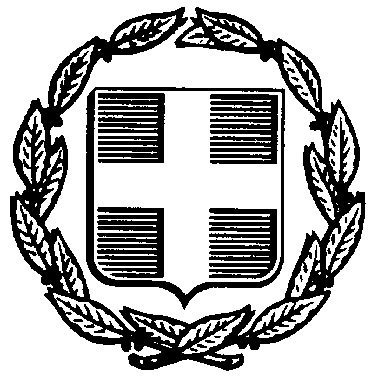 